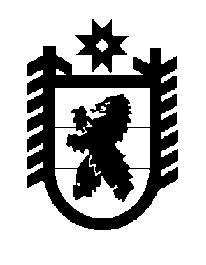 Российская Федерация Республика Карелия    ПРАВИТЕЛЬСТВО РЕСПУБЛИКИ КАРЕЛИЯРАСПОРЯЖЕНИЕот  9 февраля 2017 года № 64р-Пг. Петрозаводск 	Внести в План мероприятий по предупреждению возникновения африканской чумы свиней на территории Республики Карелия и локализации, ликвидации очагов африканской чумы свиней (АЧС) в случае их возникновения на территории Республики Карелия, утвержденный распоряжением Правительства Республики Карелия от 25 марта 2010 года № 103р-П (Собрание законодательства Республики Карелия, 2010, № 3, ст. 273; 2013, № 12, ст. 2315; 2014, № 4, ст. 658), изменение, изложив его в следующей редакции: «Утвержден  распоряжениемПравительства Республики Карелияот 25 марта 2010 года № 103р-ППлан мероприятий по предупреждению возникновения африканской чумы свиней на территории Республики Карелия и локализации, ликвидации очагов африканской чумы свиней (АЧС) в случае их возникновения 
на территории Республики Карелия          Глава Республики Карелия                                                                  А.П. Худилайнен№ п/пНаименование мероприятийСрок исполненияОтветственные за исполнение1234I. Мероприятия  по предупреждению возникновения АЧСI. Мероприятия  по предупреждению возникновения АЧСI. Мероприятия  по предупреждению возникновения АЧСI. Мероприятия  по предупреждению возникновения АЧС1.Обеспечение контроля за соблюдением Ветеринарных правил содержания свиней в целях их воспроизвод-ства, выращивания и реализации, утвержден-ных приказом Мини-постоянноУправление ветеринарии Республики Карелия1234стерства сельского хозяйства Российской Федерации  от 29 марта 2016 года № 1142.Обеспечение доведения до населения сведений об опасности АЧС, мерах по предотвраще-нию заноса и распространения вируса болезни, неотложных действиях владельцев (собственников) свиней и свиноводческих хозяйств всех форм собственности в случае возникновения заболе-вания или подозрения на это заболевание, информации о наруше-ниях, повлекших за собой распространение инфекции, и мерах, принятых в отношении виновных лиц, путем размещения вышеука-занных сведений в электронных и печатных средствах массовой информации, на официальных сайтах органов исполнитель-ной власти Республики Карелия, админи-страций муниципаль-ных районов и городских округов в Республике Карелия – ответственных за исполнение меро-приятий Плана ежемесячноУправление ветеринарии Республики Карелия,администрации муниципальных районов  (городских округов) в Республике Карелия  (по согласованию)3.Обеспечение иммуни-зации поголовья свиней против классической чумы свиней, рожи свиней в соответствии с планом диагностиче-постоянноУправление ветеринарии Республики Карелия1234ских исследований, ветеринарно-профилак-тических и противо-эпизоотических меро-приятий в хозяйствах всех форм собствен-ности на территории Республики Карелия на соответствующий год, согласованным с Министерством сельского хозяйства Российской Федерации4.Обеспечение проведе-ния мероприятий по выявлению  и пресе-чению фактов пере-возок и реализации свиней и подконтроль-ных государственному ветеринарному надзору товаров, полученных от убоя свиней, без ветеринарных сопрово-дительных документовпостоянноУправление ветеринарии Республики Карелия5.Обеспечение проведе-ния обследований юридических и физи-ческих лиц, осуществ-ляющих деятельность по содержанию и разведению свиней, убою свиней, перера-ботке продукции свиноводства, на предмет отнесения к соответствующему компартменту (далее – хозяйствующие субъек-ты) в соответствии с Правилами определения зоосанитарного статуса свиноводческих хозяй-ств, а также органи-заций, осуществляющих убой свиней, переработ- ку и хранение продук-при поступлении заявлений от хозяйствующих субъектовУправление ветеринарии Республики Карелия1234ции свиноводства, утвержденными приказом Министерства сельского хозяйства Российской Федерации  от 23 июля 2010 года 
№ 2586.Организация на территории Республики Карелия, включая приграничные террито-рии и особо охраняемые природные территории, проведения на регуляр-ной основе мероприя-тий по обнаружению и уничтожению трупов диких кабановпостоянноМинистерство сельского, рыбного и охотничьего хозяйства Республики Карелия, Министерство по природопользованию и экологии Республики Карелия7.Обеспечение  недопу-щения согласования ввоза на территорию Республики Карелия свиней и свиновод-ческой продукции, не прошедшей термиче-скую обработку, из регионов Российской Федерации, неблагопо-лучных по АЧСпостоянноУправление ветеринарии Республики Карелия8.Внесение изменений в государственную программу Республики Карелия «Развитие агропромышленного комплекса и охот-ничьего хозяйства Республики Карелия» на 2013 – 2020 годы, утвержденную поста-новлением Правитель-ства Республики Каре- лия от 20 января 
2015 года № 7-П, преду-смотрев в ней меро-приятия по поэтапному переводу до 31 декабря 2018 года свиновод-до 1 сентября 2017 годаМинистерство сельского, рыбного и охотничьего хозяйства Республики Карелия,Управление ветеринарии Республики Карелия1234ческих хозяйств, имею-щих низкий уровень биологической защиты, на альтернативные виды деятельности, с указанием целевых индикаторов9.Создание резерва денежных средств для проведения  меропри-ятий по ликвидации очагов АЧС в соответствии с законо-дательством Россий-ской Федерации, в том числе финансовых средств на выплату компенсации владель-цам за отчуждение свиней, при формиро-вании бюджета Республики Карелия на очередной финансовый год, по целевой статье «Резервный фонд Правительства Респуб-лики Карелия для ликвидации чрезвы-чайных ситуаций»ежегодноМинистерство финансов Республики Карелия,Государственный комитет Республики Карелия по обеспечению жизнедеятельности и безопасности населения,Управление ветеринарии Республики Карелия10.Обеспечение за счет средств бюджета Республики Карелия создания и поддер-жания запаса матери-альных ресурсов, средств для бескров-ного умерщвления свиней, дезинфицирую-щих и инсектоакари-цидных средств, необходимых для ликвидации очагов АЧСежегодноУправление ветеринарии Республики Карелия,Министерство финансов Республики Карелия123411.Обеспечение проведе-ния на регулярной основе диагностических исследований для выявления АЧС в соответствии с планом диагностических исследований, ветеринарно-профилактических и противоэпизоотических мероприятий в хозяйствах всех форм собственности на территории Республики Карелия на соответствующий год, согласованным с Министерством сельского хозяйства Российской Федерации Управление ветеринарии Республики Карелия12.Информирование  Министерства сель-ского хозяйства  Российской Федерации, Федеральной службы по ветеринарному и фитосанитарному над-зору, Министерства природных ресурсов  Российской Федерации  и Федеральной службы по надзору в сфере природопользования о случаях подозрения на АЧС и (или) подтверждения этого диагнозапри подозрении на АЧС и (или) подтверждении этого диагнозаУправление ветеринарии Республики Карелия13.Обеспечение обучения и повышения квалифи-кации ветеринарных специалистов по вопро-сам диагностики АЧС, в том числе касающимся отбора проб патологи-ческого материала для лабора торных исследо- ваний, их хранения и транспортировки и проведения противо-эпизоотических меро-приятий при профи-ежегодноУправление ветеринарии Республики Карелия1234лактике и ликвидации болезни14.Обеспечение работы горячей линии на официальном сайте Управления ветерина-рии Республики Карелия и подведом-ственных ему учреж-дений для кругло-суточного приема от населения информации о фактах возникновения заболевания или гибели свиней и (или) диких кабановпостоянноУправление ветеринарии Республики Карелия15.Заключение соглашения о взаимодействии с органами исполнитель-ной власти сопредельных регионов, уполномоченными в области охраны, контроля и регулиро-вания использования объектов животного мира, с целью обеспечения координа-ции и оперативного взаимодействия при выполнении работ по сокращению числен-ности и миграционной активности диких кабанов на сопредель-ных административных территориях2017 годМинистерство сельского, рыбного и охотничьего хозяйства Республики КарелияII. Мероприятия при возникновении угрозы АЧС II. Мероприятия при возникновении угрозы АЧС II. Мероприятия при возникновении угрозы АЧС II. Мероприятия при возникновении угрозы АЧС 16.Организация проведе-ния мероприятий по регулированию числен-ности диких кабанов, в том числе с отбором проб для лабораторного контроляна постоянной основеМинистерство сельского, рыбного и охотничьего хозяйства Республики Карелия123417.Определение вдоль административной границы с субъектами Российской Федерации, неблагополучными по АЧС, зоны шириной до 10 км  и обеспечение в ней доведения плот-ности популяции дикого кабана до значения, аналогичного значению в сопредель-ных регионахпри выявлении АЧС на территории сопредельных регионовМинистерство сельского, рыбного и охотничьего хозяйства Республики Карелия18.Обеспечение своевре-менного выявления АЧС, в том числе с проведением отбора проб для лабораторного контроляпри выявлении АЧС на территории сопредельных регионовУправление ветеринарии Республики Карелия19.Ограничение ввоза на территорию Республики Карелия животных, животноводческой продукции непромыш-ленного производства и кормов из сопредель-ных регионов, неблаго-получных по АЧСпри выявлении АЧС на территории сопредельных регионовУправление ветеринарии Республики Карелия20.Обеспечение информи-рования глав админи-страций муниципаль-ных районов и городских округов в Республике Карелия о вспышках АЧС в сопредельных регионахпри выявлении АЧС на территории сопредельных регионовУправление ветеринарии Республики КарелияIII.  Мероприятия при возникновении АЧСIII.  Мероприятия при возникновении АЧСIII.  Мероприятия при возникновении АЧСIII.  Мероприятия при возникновении АЧС21.Организация прове-дения мероприятий, предусмотренных Ветеринарными правилами осуществ-ления профилакти-ческих, диагности-ческих, ограничитель-ных и иных мероприятий, установ-при подтверждении диагноза АЧСУправление ветеринарии Республики Карелия1234ления и отмены карантина и иных ограничений, направ-ленных на предотвра-щение распространения и ликвидацию очагов африканской чумы свиней, утвержденными приказом Министерства сельского хозяйства Российской Федерации  от 31 мая 2016 года 
№ 21322.Инициирование заседа-ния Комиссии Правительства Респуб-лики Карелия по предупреждению и ликвидации чрезвычай-ных ситуаций и обеспечению пожарной безопасности при подтверждении диагноза  АЧСУправление ветеринарии Республики Карелия23.Определение места для утилизации (сжигания) массового количества трупов животныхв течение суток после  подтверждения диагноза АЧСадминистрация муниципального района (городского округа) в Республике Карелия,  в котором выявлен очаг АЧС(по согласованию)24.Обеспечение сбора информации о коли-честве хозяйств всех форм собственности и наличии в них поголовья свиней в первой и второй угрожаемых зонахв течение трех суток после  подтверждения диагноза АЧСадминистрация муниципального района (городского округа) в Республике Карелия,  в котором выявлен очаг АЧС (по согласованию),Управление ветеринарии Республики Карелия25.Обеспечение выделения единиц автотранспорта, бульдозеров и других технических средств для проведения при проведении мероприятий по ликвидации очагов АЧСадминистрация муниципального района (городского округа) в Республике Карелия,   в котором 1234земляных работ, спецсредств и техники для сжигания трупов животных, горюче-смазочных материаловвыявлен очаг АЧС (по согласованию)26.Создание специальных отрядов (групп) по ликвидации АЧС (диагностический, эпизоотический, материально-техни-ческого обеспечения, ветеринарно-санитар-ный, охранно-каран-тинный, оперативный)при подтверждении диагноза  АЧСКомиссия Правительства Республики Карелия по предупреждению и ликвидации чрезвычайных ситуаций и обеспечению пожарной безопасности, Управление ветеринарии Республики Карелия, администрация муниципального района (городского округа) в Республике Карелия,  в котором выявлен очаг АЧС (по согласованию)27.Информирование населения первой и второй угрожаемых зон о проведении меро-приятий по ликвидации АЧСпри проведении мероприятий по ликвидации очагов АЧСУправление ветеринарии Республики Карелия, администрация муниципального района (городского округа) в Республике Карелия,  в котором выявлен очаг АЧС (по согласованию)».